Streamwood VFW Post 5151’s OPERATION AIRLIFTGift packs for soldiers serving overseas List of mailable items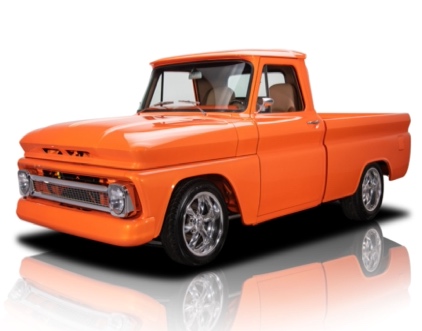 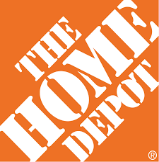 PERSONAL HYGIENE ITEMSHigh quality razors, foot powder, Chapstick, ibuprofen, Mucinex, dental floss, shampoo, conditioner, hand cream, Q-tips, tissues, stick deodorant, toothbrushes, toothpaste, bar soap, gel shaving creamFOOD AND SNACKSProtein bars, granola bars, nuts (roasted peanuts, cashews, almonds, etc.) sunflower seeds, fruit snacks, instant soup mixes, ramen noodles, cookies, beef jerky, peanut butter (no glass), peanut butter & cheese crackers, canned fruit, chips-small bags, microwave popcorn, Slim Jims, cans of tuna or chicken, Checks mix, Cheeze-its, Goldfish.CANDY AND GUMBrand name chewing gum, lifesaver rolls, hard candy, Swedish fish, skittles, individually wrapped licorice, airheads.POCKET SIZE POWERED DRINKSPropel powder drinks, protein powder drinks, hot chocolate packets, instant coffee, lemonade, Emergen-C.MISCZiploc bags (quart or gallon), hand sanitizer, stationary, envelopes, pens, pencils, dice, travel-size games, books, socks.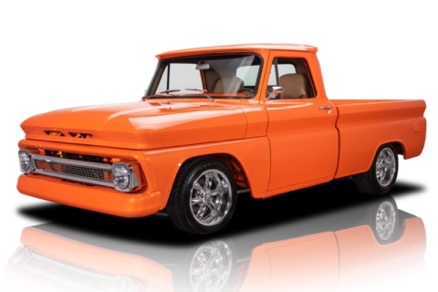 